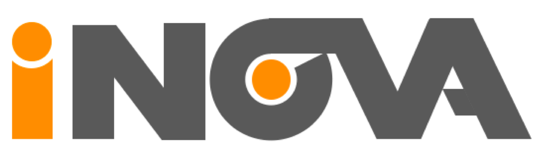 КАРТОЧКА ЮРИДИЧЕСКОГО ЛИЦА ООО «ИНОВА»1. Общие данные1. Общие данные1. Общие данные1. Общие данные1.1Полное и сокращенное наименование предприятияПолное и сокращенное наименование предприятияОбщество с ограниченной ответственностью «ИНОВА»1.2Организационно-правовая форма собственностиОрганизационно-правовая форма собственностиОбщество с ограниченной ответственностью1.3Основной государственный регистрационный номер (ОГРН)Основной государственный регистрационный номер (ОГРН)11877463433331.4Дата государственной регистрацииДата государственной регистрации26.03.2018 г.1.5Наименование регистрирующего органа и место государственной регистрацииНаименование регистрирующего органа и место государственной регистрацииМежрайонная инспекция Федеральнойналоговой службы №23 по Московскойобласти1.6Идентификационный номер налогоплательщика - ИННИдентификационный номер налогоплательщика - ИНН77204181931.7КППКПП7720010011.8Юридический адресЮридический адрес111141, Москва г, ВН,ТЕР,Г,МУНИЦИПАЛЬНЫЙ ОКРУГ НОВОГИРЕЕВО, ул. Кусковская, д.20А, этаж 5, помещ,./комн. ХIВ /211.9Почтовый адресПочтовый адрес111141, Москва г, ВН,ТЕР,Г,МУНИЦИПАЛЬНЫЙ ОКРУГ НОВОГИРЕЕВО, ул. Кусковская, д.20А, этаж 5, помещ,./комн. ХIВ/211.10Адрес электронной почтыАдрес электронной почты+7 (495) 142-47-08, info@inovavent.ru 1.11Генеральный директорГенеральный директорАкджи Гекче                                             1.12Главный бухгалтерГлавный бухгалтерГоловачева Лидия Михайловна1.13Банковские реквизиты Банковские реквизиты р/с 40702810100000002335 в ООО «ПроКоммерцБанк»к/сч 30101810145250000699 БИК 0445256991.14ОКТМО4531200004531200001.15ОКПО2803049728030497